Hola a todos y todas… espero que se encuentren bien en sus hogares y que además estén sanos. Esta semana trabajaremos mediante el audio de un cuento por la página Youtube y el siguiente enlace: “Me comería un niño”  https://www.youtube.com/watch?v=0BrRzbVlFCg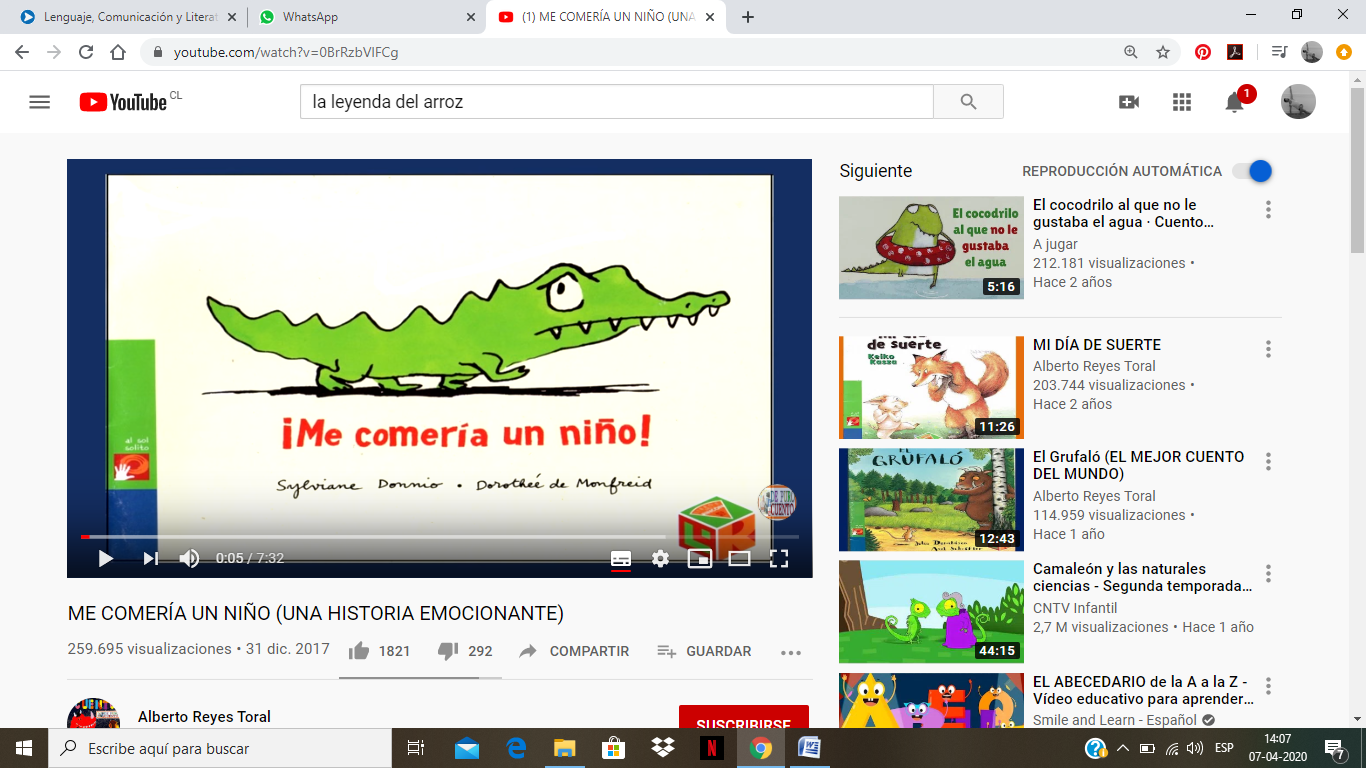 Comprensión lectora de “Me comería un niño”Lee con atención y completa la siguiente ficha del texto escuchado:           Clasifica los personajes del texto anterior según su importancia dentro de él.       Escribe el nombre de dos personajes de la leyenda y menciona al menos 3 de las características de éstos:                                                                Parafrasea (Contar con tus propias palabras) la historia recién vista de “Me comería un niño”, si es necesario puedes volver a ver el vídeo las veces que sea necesario.Responde  a las siguientes preguntas: Relaciona cada concepto de la Columna A con su significado de la Columna B.Columna A				Columna BImprudente					    Ladino, avispado, vivo, sagaz, espabilado.Agazapar 					    Consentido, antojadizo, voluble, voluntarioso.Disparate 					    Glotón, lamerón, deseable, dulcero.Astuto 					    Vigilar, preparar, acechar, alertar.Fantástica					    Locura, necedad, burrada, contrasentido.Caprichoso					    Fabuloso, legendario, espléndido, maravilloso.    Precipitado, inoportuno, insensato, atrevido, necio.Ordena secuencialmente los hechos que se presentan a continuación según el relato leído. escribe el recuadro inferior el número que corresponde.Identifica el tipo de Narrador presente en cada oración a continuación.NOMBRE: COMPRENSIÓN LECTORA Y LOS AUDIOCUENTOS                                                                                                                                                              NÚMERO DE GUÍA: 5NOMBRE: COMPRENSIÓN LECTORA Y LOS AUDIOCUENTOS                                                                                                                                                              NÚMERO DE GUÍA: 5NOMBRE DE ESTUDIANTE:CURSO: Quinto básicoFECHA:FECHA:OBJETIVO DE APRENDIZAJE :                                                                                                                                      OA – 04 Analizar aspectos relevantes de las narraciones leídas para profundizar su comprensión: identificando las acciones principales del relato y explicando cómo influyen en el desarrollo de la historia; explicando las actitudes y reacciones de los personajes de acuerdo con sus motivaciones y las situaciones que viven; describiendo el ambiente y las costumbres representadas en el texto y explicando su influencia en las acciones del relato; relacionando el relato, si es pertinente, con la época y el lugar en que se ambienta; interpretando el lenguaje figurado presente en el texto; expresando opiniones sobre las actitudes y acciones de los personajes y fundamentándolas con ejemplos del texto; llegando a conclusiones sustentadas en la información del texto; comparando textos de autores diferentes y justificando su preferencia por alguno.OA -23 Comprender y disfrutar versiones completas de obras de la literatura, narradas o leídas por un adulto, como: cuentos folclóricos y de autor, poemas, mitos y leyendas, capítulos de novelas.OBJETIVO DE APRENDIZAJE :                                                                                                                                      OA – 04 Analizar aspectos relevantes de las narraciones leídas para profundizar su comprensión: identificando las acciones principales del relato y explicando cómo influyen en el desarrollo de la historia; explicando las actitudes y reacciones de los personajes de acuerdo con sus motivaciones y las situaciones que viven; describiendo el ambiente y las costumbres representadas en el texto y explicando su influencia en las acciones del relato; relacionando el relato, si es pertinente, con la época y el lugar en que se ambienta; interpretando el lenguaje figurado presente en el texto; expresando opiniones sobre las actitudes y acciones de los personajes y fundamentándolas con ejemplos del texto; llegando a conclusiones sustentadas en la información del texto; comparando textos de autores diferentes y justificando su preferencia por alguno.OA -23 Comprender y disfrutar versiones completas de obras de la literatura, narradas o leídas por un adulto, como: cuentos folclóricos y de autor, poemas, mitos y leyendas, capítulos de novelas.OBJETIVO DE LA CLASE: Escuchar y comprender una narración completa y analizar los elementos y aspectos más relevantes de ella. OBJETIVO DE LA CLASE: Escuchar y comprender una narración completa y analizar los elementos y aspectos más relevantes de ella. Autor:Título de la Narración:Tipo de texto:Propósito del autor:Tipo de narrador (predominante):Ambiente(s):Personajes:                                                                                                                          Personaje(s) Principal(es):Personaje(s) Secundario(s)Personaje(s) Incidental(es)Características Físicas Características PsicológicasNombre del personajes: AquilesPreguntaRespuesta¿Cómo se llama el protagonista de este relato?¿Cómo podrías explicar con tus palabras el significado de “Por fin voy a comerme un niño, se dice Aquiles, agazapándose en la hierba…”?¿Qué le daban de comer cada día los padres cocodrilo a su hijo?¿Por qué razón crees que en la historia se dice que la niña es imprudente por estar sentada a orillas del río?¿Cuáles son las características psicológicas de los padres de Aquiles?¿Qué quiere decir la palabra ennegrecida “A orillas del río estaba sentada una imprudente niña”?¿Quién es Dorothée de Monfreid?Describe con tus palabras el ambiente en el que se desarrolla la narración.¿Por qué razón Aquiles decidió comer plátanos cuando regresa del río?¿Por qué crees que el pequeño cocodrilo anhelaba comerse un niño?Aquiles se encuentra con una niña a orillas del río.Los padres cocodrilos le preparan una tarta de chocolate a su pequeño.Aquiles no desea comer plátanos, sólo  a un niño.El padre y la madre del cocodrilito le llevan su ración de plátano diario.Aquiles vuelve feliz y hambriento a comer sus apetitosos plátanos.La niña se enternece al ver a Aquiles y juega con él.Oraciones Tipo de Narrador“No, la verdad es que yo hoy quiero comerme un niño.”“Le agarra por la cola y le hace cosquillas en las tripas, canturreándole.”“La preocupación de los padres por la falta de apetito de Aquiles, les hacia un nudo en el estómago.”“¡Papá, mamá! ¡Plátanos de prisa! Que debo crecer rápido.”“Papá cocodrilo se va hasta el pueblo y le trae a su hijo una salchicha del tamaño de un camión.”SOLUCIONARIO O RESPUESTA ESPERADA (Las otras respuestas las comprobaras en la guía siguiente)SOLUCIONARIO O RESPUESTA ESPERADA (Las otras respuestas las comprobaras en la guía siguiente)NÚMERO DE PREGUNTARESPUESTAS del ITEM V1El protagonista de esta narración es Aquiles.2Uno de los sinónimos de la palabra agazaparse es acechar o mantenerse alerta para el ataque.3Los padres de Aquiles cada día al desayunar le daban de comer plátanos.4Se dice en la historia que la niña es imprudente porque está sentada a la orilla de                      un río que posiblemente también tenga cocodrilos y podría ser atacada por uno de            ellos.5Las características psicológicas de los padres de Aquiles entre algunas son: preocupados, responsables, astutos, insistentes.6La palabra imprudente en esta oración quiere decir que la niña no pensó las consecuencias de sentarse a orillas de un río y un posible ataque.7Dorothée de Monfreid es la ilustradora de este cuento infantil.8El ambiente donde se desarrolla la historia de “Me comería un niño” es desértico, caluroso, amplio, con plantaciones de plátanos en sus alrededores y una población de humanos en las cercanías.9Aquiles decidió comer plátanos a su regreso del río porque descubrió que siendo grande podría cumplir con su sueño de comerse a un niño.10El pequeño cocodrilo anhelaba comerse un niño, porque eso creía que debe comer un cocodrilo de verdad y además para cambiar el sabor de sus comidas.